ПРОЕКТ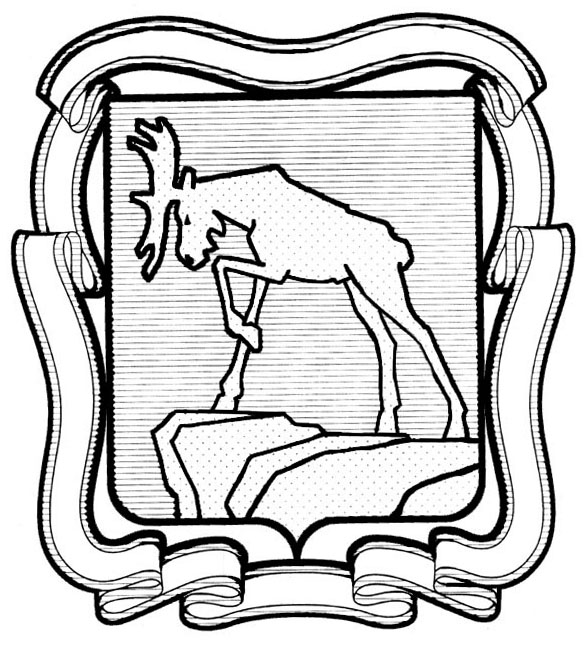 СОБРАНИЕ ДЕПУТАТОВ МИАССКОГО ГОРОДСКОГО ОКРУГА                                                         ЧЕЛЯБИНСКАЯ ОБЛАСТЬ     ___________________ СЕССИЯ СОБРАНИЯ  ДЕПУТАТОВ МИАССКОГО ГОРОДСКОГО ОКРУГА ШЕСТОГО СОЗЫВАРЕШЕНИЕ №____от _____________ 2023 годаРассмотрев предложение Председателя Собрания депутатов Миасского городского округа Д.Г. Проскурина об утверждении Положения «Об Общественной палате Миасского городского округа», учитывая рекомендации постоянной комиссии по вопросам законности, правопорядка и местного самоуправления, в соответствии с Федеральным законом от 21.07.2014 г. №212-ФЗ «Об основах общественного контроля в Российской Федерации», руководствуясь Федеральным законом от 06.10.2003 г. №131-ФЗ «Об общих принципах организации местного самоуправления в Российской Федерации» и Уставом Миасского городского округа, Собрание депутатов Миасского городского округаРЕШАЕТ:1. Утвердить Положение «Об Общественной палате Миасского городского округа» согласно Приложению к настоящему Решению.2. Признать утратившими силу следующие решения Собрания депутатов Миасского городского округа:- от 26.09.2014 г. №15 «Об утверждении Положения «Об Общественной палате Миасского городского округа»;- от 31.10.2014 г. №11 «О внесении изменений в Решение Собрания депутатов Миасского городского округа от 26.09.2014 г. №15 «Об утверждении Положения «Об Общественной палате Миасского городского округа».3. Настоящее Решение опубликовать в установленном порядке.4. Контроль исполнения настоящего Решения возложить на постоянную комиссию по вопросам законности, правопорядка и местного самоуправления. Председатель Собрания депутатов Миасского городского округа                                                                           Д.Г. ПроскуринГлава Миасского городского округа                                                                              Е.В. КовальчукПРИЛОЖЕНИЕк Решению Собрания депутатов Миасского городского округаот ____________ г. №______Положение «Об Общественной палате Миасского городского округа»ОБЩИЕ ПОЛОЖЕНИЯ1. Положение «Об Общественной палате Миасского городского округа» (далее -Положение) разработано в соответствии с Федеральным законом   от 21.07.2014 г. №212-ФЗ «Об основах общественного контроля в Российской Федерации», Федеральным законом от 06.10.2003 г. №131-ФЗ «Об общих принципах организации местного самоуправления в Российской Федерации», Уставом Миасского городского округа.2. Общественная палата Миасского городского округа  (далее - Общественная палата) - коллегиальный совещательный орган, обеспечивающий взаимодействие граждан Российской Федерации, проживающих на территории Миасского городского округа (далее – Округа) и некоммерческих организаций, созданных для представления и защиты прав и законных интересов профессиональных и социальных групп, осуществляющих деятельность на территории Миасского городского округа (далее – организации), с органами местного самоуправления Округа в целях учета потребностей и интересов населения Округа, привлечения граждан и организаций к решению вопросов местного значения. Общественная палата является субъектом общественного контроля. При осуществлении общественного контроля Общественная палата пользуется правами и несет обязанности субъекта общественного контроля в соответствии с Федеральным законом от 21.07.2014 №212-ФЗ «Об основах общественного контроля в Российской Федерации». Члены Общественной палаты не допускаются к осуществлению общественного контроля при наличии конфликта интересов при осуществлении общественного контроля.3. В своей деятельности Общественная палата руководствуется Конституцией Российской Федерации, федеральными законами, иными нормативными правовыми актами Российской Федерации, законами и иными нормативными правовыми актами Челябинской области, нормативными правовыми актами Округа, Уставом Округа, а также настоящим Положением.4. Общественная палата формируется на основе добровольного участия в ее деятельности граждан Российской Федерации, проживающих на территории Округа, общественных объединений, объединений некоммерческих организаций, профсоюзов, научных и творческих союзов, зарегистрированных и осуществляющих свою деятельность на территории Округа.5. Общественная палата независима от федеральных органов государственной власти, органов государственной власти Челябинской области, органов местного самоуправления Округа. Органы государственной власти, органы местного самоуправления Округа и их должностные лица не вправе вмешиваться в деятельность Общественной палаты, препятствовать Общественной палате, ее руководящим и рабочим органам в осуществлении прав и выполнении обязанностей, установленных настоящим Положением.6. Общественная палата использует собственные средства индивидуализации - бланк, печать. Формы средств индивидуализации Общественной палаты определяются регламентом Общественной палаты.7. Действие настоящего Положения не распространяется на членов Общественной палаты при осуществлении ими деятельности, не связанной с членством в Общественной палате. 8. Срок полномочий членов Общественной палаты составляет 5 лет со дня первого заседания Общественной палаты.9. Общественная палата не обладает правами юридического лица и функционирует без государственной регистрации.10. Наименование «Общественная палата Миасского городского округа» не может быть использовано в названиях каких-либо органов местного самоуправления Округа, организаций, общественных объединений, объединений некоммерческих организаций.II. ЦЕЛИ И ЗАДАЧИ ОБЩЕСТВЕННОЙ ПАЛАТЫ11. Общественная палата призвана обеспечить согласование интересов населения Округа, Организаций и органов местного самоуправления для решения наиболее важных для населения Округа вопросов экономического и социального развития муниципального образования путем:- привлечения граждан и Организаций к реализации стратегии социально-экономического развития муниципального образования;- выдвижения и поддержки гражданских инициатив;- проведения общественной экспертизы проектов нормативных правовых актов органов местного самоуправления;- осуществления общественного контроля деятельности органов местного самоуправления Округа;- выработки рекомендаций органам местного самоуправления при определении приоритетов в области поддержки общественных объединений и иных объединений граждан Российской Федерации, деятельность которых направлена на развитие гражданского общества в Российской Федерации.III. РЕГЛАМЕНТ ОБЩЕСТВЕННОЙ ПАЛАТЫ12. Общественная палата утверждает регламент Общественной палаты, который регулирует ее внутреннюю организацию и порядок деятельности.13. Регламентом Общественной палаты устанавливаются:- порядок участия членов Общественной палаты в ее деятельности;- сроки и порядок проведения заседаний Общественной палаты;- порядок избрания, полномочия и порядок деятельности председателя Общественной палаты;- полномочия, порядок формирования и деятельности комиссий и рабочих групп Общественной палаты, а также порядок избрания и полномочия их руководителей;- порядок прекращения и приостановления полномочий членов Общественной палаты;- формы и порядок принятия решений Общественной палаты;- порядок привлечения к работе Общественной палаты граждан и общественных объединений, которые не вошли в ее состав, и формы их взаимодействия с Общественной палатой;- порядок подготовки и проведения мероприятий в Общественной палате;- порядок подготовки ежегодного доклада Общественной палаты;- иные вопросы внутренней организации и порядка деятельности Общественной палаты.IV. ПОРЯДОК ФОРМИРОВАНИЯ ОБЩЕСТВЕННОЙ ПАЛАТЫ14. Общественная палата состоит из 18 человек - членов Общественной палаты, 6 из которых утверждаются для участия в ее работе Собранием депутатов Округа, 6 - Главой Округа, 6 - выбираются из жителей Округа, представителей Организаций Округа членами Общественной палаты, направленными для участия в ее работе Собранием депутатов Округа и Главой Округа.15. Председатель Собрания депутатов Округа за 3 месяца до истечения срока полномочий членов Общественной палаты издает распоряжение о начале формирования нового созыва, копию распоряжения направляет Главе Округа. Организационное обеспечение формирования нового состава Общественной палаты возлагается на аппарат Собрания депутатов Округа. В течение 10 календарных дней со дня издания распоряжения информация о формировании нового состава, о порядке и сроках подачи Организациями представлений на кандидатов, рекомендуемых в состав Общественной палаты, и заявлений жителями Округа о желании войти в состав Общественной палаты, публикуется в электронных средствах массовой информации, на официальных сайтах Собрания депутатов Округа и Администрации  Округа в информационно–телекоммуникационной сети «Интернет» Собранием депутатов Округа и Главой Округа соответственно.16. В течение 30 календарных дней со дня публикации Собранием депутатов Округа информации о формировании нового состава Общественной палаты Организации выдвигают своих представителей в состав Общественной палаты путем подачи в Собрание депутатов Округа либо на имя Главы Округа представления на кандидата с приложением его заявления о согласии войти в состав Общественной палаты, копии учредительных документов Организации и информации о ее деятельности. В указанный в настоящем пункте срок жители города направляют в Собрание депутатов Округа или Главе Округа заявление о желании войти в состав Общественной палаты. К заявлению прилагаются резюме с указанием образования, опыта работы (места работы, сферы деятельности), общественной деятельности, сферы интересов, контактной информации.Представления Организаций и заявления граждан подаются в порядке, установленном в опубликованной информации о начале процедуры формирования нового состава Общественной палаты, с приложением указанных в ней документов.Собрание депутатов Округа и Глава Округа обмениваются информацией о поступивших в их адрес представлениях и заявлениях. 17. На основании поступивших представлений и заявлений решением сессии Собрания депутатов Округа утверждаются 6 членов Общественной палаты. Решение в течение 7 рабочих дней публикуется в электронных средствах массовой информации и на официальном сайте Собрания депутатов Округа в информационно–телекоммуникационной сети «Интернет». Копия решения Собрания депутатов Округа направляется Главе Округа.На основании поступивших в его адрес представлений и заявлений Глава Округа в течение  10 рабочих дней после окончания срока, установленного в пункте 16 Положения,  своим постановлением утверждает 6 членов Общественной палаты. Постановление Главы Округа в течение 7 рабочих дней публикуется в средствах массовой информации и  на официальном сайте Администрации  Округа в информационно–телекоммуникационной сети «Интернет». Копия постановления направляется в Собрание депутатов Округа.18. В целях завершения формирования состава Общественной палаты утвержденными Главой Округа и Собранием депутатов Округа членами Общественной палаты Председатель Собрания депутатов Округа не позднее 10 календарных дней со дня подписания последнего из правовых актов, указанных в пункте 17 Положения, публикует информацию в электронных средствах массовой информации и на официальном сайте Собрания депутатов Округа о порядке и сроках подачи Организациями представлений на кандидатов, рекомендуемых в состав Общественной палаты и заявлений жителей Округа о желании войти в состав Общественной палаты. При этом ранее поступившие в Собрание депутатов Округа и Главе Округа документы претендентов, не утвержденных в качестве членов Общественной палаты от этих органов, передаются избранным членам Общественной палаты для рассмотрения в качестве кандидатов.В течение 20 календарных дней со дня публикации информации Организации  выдвигают  своих представителей в состав Общественной палаты путем подачи представления на кандидата с приложением его заявления о согласии войти в состав Общественной палаты, копии учредительных документов Организации и информации о ее деятельности.  В указанный в настоящем пункте срок жители города направляют заявление о желании войти в состав Общественной палаты с приложением резюме, в котором указывается образование, опыт работы (место работы, сфера деятельности), общественная деятельность, сфера интересов, контактная информация.Представления Организаций и заявления граждан подаются в приемную Собрания депутатов Округа для передачи в целях рассмотрения членами Общественной палаты, утвержденными Главой Округа и Собранием депутатов Округа.19. Члены Общественной палаты, кандидатуры которых утверждены Главой Округа и Собранием депутатов Округа, в течение 40 календарных дней со дня подписания последнего из правовых актов, указанных в пункте 17 Положения,  проводят заседание.  Дата,  место и время проведения заседания определяются Председателем действующего созыва Общественной палаты  и доводятся до сведения указанных членов Общественной палаты. На заседании указанные члены Общественной палаты избирают председательствующего и секретаря заседания; из числа кандидатов, подавших документы в порядке,  определенном пунктом 18 Положения, избирают  6 членов Общественной палаты; назначают дату и время первого пленарного заседания Общественной палаты и ответственного за оповещение членов Общественной палаты. Решение об избрании указанных 6 членов Общественной палаты и дате первого пленарного заседания оформляется протоколом и размещается на официальном сайте Общественной палаты Миасского городского округа в информационно–телекоммуникационной сети  «Интернет» в течение 5 рабочих дней со дня его принятия. Протокол подписывается председательствующим и секретарем, избранными для проведения данного заседания. 20. Первое пленарное заседание Общественной палаты должно быть проведено не позднее чем через 30 календарных дней со дня формирования полного состава Общественной палаты.21. Общественная палата является правомочной, если в ее состав вошло не менее трех четвертых от установленного настоящим Положением числа членов Общественной палаты. Полномочия Общественной палаты начинаются со дня первого заседания Общественной палаты соответствующего созыва, истекают через 5 лет и заканчиваются в день первого заседания Общественной палаты нового созыва.В случае неизбрания нового состава Общественной палаты до момента истечения 5-летнего срока, полномочия Общественной палаты продлеваются до дня первого заседания очередного созыва Общественной палаты.22. К выдвижению кандидатов в члены Общественной палаты не допускаются некоммерческие организации, которые в соответствии с Федеральным законом от 4 апреля 2005 года № 32-ФЗ «Об Общественной палате Российской Федерации» не могут выдвигать кандидатов в члены Общественной палаты Российской Федерации.23. Изменение состава Общественной палаты может осуществляться на протяжении всего периода ее полномочий в порядке, установленном настоящим Положением. V. ОРГАНЫ ОБЩЕСТВЕННОЙ ПАЛАТЫ24. Органами Общественной палаты являются пленарное заседание, комиссия и рабочая группа.25. Пленарное заседание Общественной палаты является ее высшим органом.Пленарное заседание Общественной палаты рассматривает важнейшие вопросы, отнесенные действующим законодательством Российской Федерации, Уставом Округа к вопросам местного значения Округа.Полномочия, порядок работы пленарного заседания определяются регламентом Общественной палаты.26. Члены Общественной палаты на первом пленарном заседании путем открытого голосования избирают из своего числа председателя Общественной палаты и секретаря Общественной палаты в порядке, установленном регламентом Общественной палаты.27. Руководство деятельностью Общественной палаты возлагается на председателя Общественной палаты.Председатель Общественной палаты ведет пленарные заседания Общественной палаты, обобщает поступающие предложения.28. Организацию деятельности Общественной палаты осуществляет на безвозмездной основе секретарь Общественной палаты.Секретарь Общественной палаты обеспечивает организационно-техническую работу, готовит материалы для проведения заседаний Общественной палаты.29. Общественная палата вправе образовывать временные органы Общественной палаты - комиссии и рабочие группы.В состав комиссий Общественной палаты входят члены Общественной палаты. Количество рабочих групп и комиссий, порядок их формирования и работы определяется регламентом Общественной палаты.30. В работе Общественной палаты могут принимать участие по предварительному согласованию Глава Округа, Председатель Собрания депутатов Округа, депутаты Собрания депутатов Округа, представители Администрации Округа, Контрольно-счетной палаты Челябинской области, руководители муниципальных учреждений, муниципальных предприятий.31. К участию в работе Общественной палаты могут привлекаться эксперты.VI. ЧЛЕНЫ ОБЩЕСТВЕННОЙ ПАЛАТЫ32. Членом Общественной палаты может быть гражданин Российской Федерации, достигший возраста восемнадцати лет и проживающий в Миасском городском округе.33. Члены Общественной палаты принимают личное участие в работе пленарных заседаний Общественной палаты, комиссий и рабочих групп Общественной палаты.34. Члены Общественной палаты вправе свободно высказывать свое мнение по любому вопросу деятельности Общественной палаты, комиссий и рабочих групп Общественной палаты.35. Члены Общественной палаты при осуществлении своих полномочий не связаны решениями Организаций.36. Объединение членов Общественной палаты по принципу национальной, религиозной или партийной принадлежности не допускается.37. Членами Общественной палаты не могут быть:1) Депутаты Государственной Думы Федерального Собрания Российской Федерации, члены Совета Федерации Федерального Собрания Российской Федерации, судьи, лица, замещающие государственные должности Российской Федерации, должности федеральной государственной службы, государственные должности субъекта Российской Федерации, должности государственной службы субъекта Российской Федерации или должности муниципальной службы, а также выборные должности в органах государственной власти субъектов Российской Федерации и органах местного самоуправления, депутаты;2) лица, признанные недееспособными или ограниченно дееспособными на основании решения суда;3) лица, имеющие непогашенную или неснятую судимость;4) лица, членство которых в Общественной палате ранее было прекращено на основании абзаца 6 пункта 40 настоящего Положения. В этом случае запрет на членство в Общественной палате относится только к работе Общественной палаты следующего состава.38. Председатель Общественной палаты, члены Общественной палаты осуществляют свою деятельность на общественных началах без выплаты вознаграждения. 39. Членам Общественной палаты на срок полномочий выдаются удостоверения соответствующего образца.VII. ДОСРОЧНОЕ ПРЕКРАЩЕНИЕ И ПРИОСТАНОВЛЕНИЕПОЛНОМОЧИЙ ЧЛЕНА ОБЩЕСТВЕННОЙ ПАЛАТЫ40. Полномочия члена Общественной палаты прекращаются в порядке, предусмотренном регламентом Общественной палаты, в случаях:- подачи им заявления о выходе из состава Общественной палаты;- неспособности его по состоянию здоровья участвовать в работе Общественной палаты;- вступления в законную силу вынесенного в отношении него обвинительного приговора суда;- признания его недееспособным, ограниченно дееспособным, безвестно отсутствующим или умершим на основании решения суда, вступившего в законную силу;- грубого нарушения им Положения, регламента Общественной палаты, Кодекса этики членов Общественной палаты - по решению не менее половины списочного состава членов Общественной палаты, принятому на пленарном заседании Общественной палаты;- смерти члена Общественной палаты;- выезда за пределы Округа на постоянное место жительства;- систематического (более трех раз подряд) неучастия без уважительной причины в заседаниях Общественной палаты,- выявления недостоверной информации в заявке от Организации на участие в работе Общественной палаты,  выдвинувшей данного члена Общественной палаты.41. В случае досрочного прекращения полномочий члена Общественной палаты, решение об утверждении/избрании нового члена в Общественную палату принимает орган, который утверждал/избирал выбывшего члена. Решение принимается в течение 60 календарных дней.42. Полномочия члена Общественной палаты приостанавливаются в порядке, предусмотренном регламентом Общественной палаты, в случаях:- предъявления ему в порядке, установленном уголовно-процессуальным законодательством Российской Федерации, обвинения в совершении преступления;- назначения ему административного наказания в виде административного ареста.VIII. ОРГАНИЗАЦИЯ ДЕЯТЕЛЬНОСТИ И ПОРЯДОКРАБОТЫ ОБЩЕСТВЕННОЙ ПАЛАТЫ43. Основными формами работы Общественной палаты являются пленарные заседания Общественной палаты, заседания комиссий и рабочих групп Общественной палаты.В состав рабочих групп Общественной палаты могут входить с правом совещательного голоса представители Организаций, не вошедших в Общественную палату, Глава Округа, Председатель Собрания депутатов Округа, депутаты Собрания депутатов Округа, представители Администрации Округа, Контрольно-счетной палаты Челябинской области, руководители муниципальных учреждений, руководители юридических лиц, уполномоченные представители юридических лиц.44. Пленарные заседания Общественной палаты проводятся не реже одного раза в 2 месяца. По предложению председателя Общественной палаты, по предложению не менее чем одной трети членов Общественной палаты может быть проведено внеочередное пленарное заседание.45. В целях реализации функций, возложенных на Общественную палату настоящим Положением, Общественная палата вправе:- проводить слушания и иные мероприятия по общественно важным проблемам для города в порядке, установленном регламентом;- проводить общественную экспертизу проектов нормативных правовых актов органов местного самоуправления;- приглашать руководителей органов местного самоуправления и руководителей их структурных подразделений на заседания Общественной палаты;- направлять членов Общественной палаты, для участия в работе комиссий органов местного самоуправления в порядке, определяемом этими органами;- осуществлять сбор и обработку информации об инициативах граждан Округа и Организаций;- проводить форумы, семинары, слушания и "круглые столы" по актуальным вопросам общественной жизни Округа  в порядке, установленном регламентом;- доводить до сведения населения Округа информацию о гражданских инициативах.46. На пленарных заседаниях Общественной палаты обсуждаются вопросы, вносимые председателем Общественной палаты или любым членом Общественной палаты при согласии с ним простого большинства участников заседания.47. Повестка дня пленарного заседания Общественной палаты формируется не позднее чем за неделю до дня заседания, и о ней информируются все члены Общественной палаты. Повестка дня  размещается на официальном сайте Общественной палаты в информационно–телекоммуникационной сети «Интернет» не позднее чем за три рабочих дня до проведения заседания. 48. Общественная палата правомочна рассматривать вопросы повестки дня, если на пленарном заседании присутствует более половины членов Общественной палаты.49. На пленарное заседание Общественной палаты, в зависимости от тематики обсуждаемых вопросов, могут быть приглашены в установленном порядке руководители (или представители) органов местного самоуправления, общественных и иных организаций.50. Решения Общественной палаты оформляются отдельным документом, подписываются председателем Общественной палаты, носят рекомендательный характер и направляются Главе Округа, Собранию депутатов Округа и в соответствующие органы.51. Решения Общественной палаты принимаются простым большинством голосов ее членов, присутствующих на заседании, с обязательным отражением мнения меньшинства в протоколах.52. По итогам работы Общественной палаты за год председателем Общественной палаты готовится доклад, который после обсуждения на заседании Общественной палаты направляется Главе Округа, Собранию депутатов Округа и размещается на официальном сайте Общественной палаты в информационно–телекоммуникационной сети «Интернет».IX. ОБЩЕСТВЕННАЯ ЭКСПЕРТИЗА53. Общественная палата вправе проводить общественную экспертизу проектов нормативных правовых актов органов местного самоуправления Округа, имеющих большое общественное, социально-экономическое значение для населения Округа.54. Для проведения общественной экспертизы Общественная палата создает рабочую группу, которая вправе:- привлекать экспертов;- рекомендовать Общественной палате направить в органы местного самоуправления  Округа запрос о представлении документов и материалов, необходимых для проведения экспертизы;- предложить Общественной палате направить членов Общественной палаты на сессии Собрания депутатов Округа, заседания постоянных комиссий Собрания депутатов Округа, на которых рассматриваются проекты нормативных правовых актов, являющиеся объектом общественной экспертизы.55. При поступлении запроса Общественной палаты органы местного самоуправления Округа обязаны представить проекты нормативных правовых актов, указанные в запросе, а также документы и материалы, необходимые для проведения общественной экспертизы проектов подготовленных ими актов (в соответствии с законодательством об обеспечении доступа к информации о деятельности органов местного самоуправления).56. Заключения Общественной палаты по результатам общественной экспертизы проектов нормативных правовых актов органов местного самоуправления Округа носят рекомендательный характер и направляются соответственно в органы местного самоуправления Округа.57. Заключения Общественной палаты по результатам общественной экспертизы проектов нормативных правовых актов органов местного самоуправления подлежат обязательному рассмотрению соответствующими органами местного самоуправления Округа.X. КОДЕКС ЭТИКИ ЧЛЕНОВ ОБЩЕСТВЕННОЙ ПАЛАТЫ58. Общественная палата разрабатывает и утверждает Кодекс этики членов Общественной палаты. Выполнение требований, предусмотренных Кодексом этики, является обязательным для всех членов Общественной палаты.XI. СОДЕЙСТВИЕ ЧЛЕНАМ ОБЩЕСТВЕННОЙ ПАЛАТЫ59. Органы местного самоуправления Округа, их должностные лица, муниципальные служащие, руководители и работники муниципальных учреждений, муниципальных предприятий оказывают содействие членам Общественной палаты в исполнении ими обязанностей, установленных настоящим Положением.XII. ОБЕСПЕЧЕНИЕ ДЕЯТЕЛЬНОСТИ ОБЩЕСТВЕННОЙ ПАЛАТЫ60. Собрание депутатов Округа, Администрация Округа, Контрольно-счетная палата Челябинской области оказывают содействие Общественной палате в осуществлении деятельности.61. Информация о деятельности Общественной палаты в целях доступа широких кругов общественности к рассматриваемым Общественной палатой вопросам размещается на официальном сайте Общественной палаты Округа в информационно–телекоммуникационной сети «Интернет».XIII. Сохранность документов Общественной палаты62. Документы о деятельности Общественной палаты, имеющие историческое значение (со сроком хранения в номенклатуре дел «постоянно»), в соответствии с Федеральным законом от 22.10.2004 №125-ФЗ «Об архивном деле в Российской Федерации» по истечении сроков ведомственного хранения должны передаваться в МБУ «Миасский окружной архив» (далее - архив). 63. Передача документов постоянного хранения предыдущего состава Общественной палаты в архив  осуществляется секретарем действующей Общественной палаты не позднее чем за тридцать дней до истечения срока полномочий Общественной палаты.64. Документы передаются в архив в упорядоченном виде по описям дел.65. Передача документов действовавшего состава Общественной палаты осуществляется секретарю вновь сформированного состава не позднее 10 дней после его избрания.66. Документы временного срока хранения передаются по акту, вновь сформированному составу Общественной палаты и хранятся до истечения сроков хранения, после чего уничтожаются в установленном порядке.IX. ОСНОВАНИЯ И ПОРЯДОК ПРЕКРАЩЕНИЯ ДЕЯТЕЛЬНОСТИ Общественной палаты67. Деятельность Общественной палаты прекращается решением Собрания депутатов. 